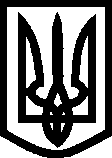 УКРАЇНА ВИКОНАВЧИЙ КОМІТЕТМЕЛІТОПОЛЬСЬКОЇ  МІСЬКОЇ  РАДИЗапорізької областіР О З П О Р Я Д Ж Е Н Н Яміського голови13.05.2021										№ 176-рПро проведення загальноміського заходу «Європа починається з тебе»	Керуючись Законом України «Про місцеве самоврядування в Україні», на виконання заходів міської Програми «Реалізація культурно-масових заходів», затвердженої рішенням 1 сесії Мелітопольської міської ради Запорізької області VІІІ скликання від 17.12.2020 № 7/37 «Про затвердження міської програми «Реалізація культурно-масових заходів», відповідно до пп.6 п. 3 постанови Кабінету Міністрів України від 17.02.2021 № 104 «Про внесення змін до деяких актів Кабінету  Міністрів України», постановою Кабінету Міністрів України від 09.12.2020 № 1236 (зі змінами) «Про встановлення карантину та запровадження обмежувальних протиепідемічних заходів з метою запобігання поширенню на території України гострої респіраторної хвороби COVID-19, спричиненої коронавірусом SARS-CoV-2» та з метою підвищення духовно-культурного рівня населення, формування інтелектуальної, активної, розвиненої та творчої особистості, висвітлення сутності та ролі Європейського Союзу в сучасному світіЗОБОВ’ЯЗУЮ:	1. Провести 15.05.2021 загальноміський захід «Європа починається з тебе»:	1) Начальника управління освіти Мелітопольської міської ради Запорізької області Щербак І. забезпечити проведення загальноміського свята з 15:00 на території КП «Мелітопольський міський парк культури і відпочинку ім. Горького».2) Начальника управління фізичної культури та спорту Мелітопольської міської ради Запорізької області Жорняка А. забезпечити проведення спортивних заходів на базі ДЮСШ № 1.3) Директора КП «Мелітопольський міський парк культури і відпочинку ім. Горького» Мелітопольської міської ради Запорізької області Обрезанова О. забезпечити безперебійне електропостачання, оформлення великої сцени та прибирання території парку до та після проведення заходу. 4) Директора департаменту капітального будівництва та житлово-комунального господарства Мелітопольської міської ради Запорізької області Репашевську В. надати технічну підтримку заходу. 5) В.о. начальника управління культури та молоді Мелітопольської міської ради Запорізької області Кириленко Л. забезпечити о 19:00 проведення тематичного вечора на базі Мелітопольського міського краєзнавчого музею.2. Забезпечити проведення загальноміського заходу з дотримання вимог запобігання поширенню гострої респіраторної хвороби COVID-19.	3. Відповідальність та контроль за виконанням цього розпорядження покласти на заступника міського голови з питань діяльності виконавчих органів ради  Семікіна М.Мелітопольський міський голова 					Іван ФЕДОРОВ